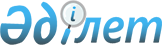 Қазақстан Республикасы Үкіметінің 2009 жылғы 14 желтоқсандағы № 2101 қаулысына өзгерістер енгізу туралы
					
			Күшін жойған
			
			
		
					Қазақстан Республикасы Үкіметінің 2011 жылғы 9 наурыздағы № 237 қаулысы. Күші жойылды - Қазақстан Республикасы Үкіметінің 2014 жылғы 19 ақпандағы № 111 қаулысымен

      Ескерту. Күші жойылды - ҚР Үкіметінің 19.02.2014 № 111 қаулысымен (алғашқы ресми жарияланған күнінен кейін күнтізбелік он күн өткен соң қолданысқа енгізіледі).      Қазақстан Республикасының Үкіметі ҚАУЛЫ ЕТЕДІ:



      1. «Қазақстан Республикасында тұрақты тұратын азаматтығы жоқ адамдарға куәлік пен шетелдіктерге тұруға ықтиярхат беру бойынша мемлекеттік қызмет көрсету стандартын бекіту туралы» Қазақстан Республикасы Үкіметінің 2009 жылғы 14 желтоқсандағы № 2101 қаулысына (Қазақстан Республикасының ПҮАЖ-ы, 2009 ж., № 59, 511-құжат) мынадай өзгерістер енгізілсін:



      тақырыбындағы және 1-тармақтағы «көрсету» деген сөз алынып тасталсын;



      кіріспе мынадай редакцияда жазылсын:

      «Қазақстан Республикасының 2008 жылғы 4 желтоқсандағы Бюджет кодексінің 34-бабына және «Әкімшілік рәсімдер туралы» Қазақстан Республикасының 2000 жылғы 27 қарашадағы Заңының 9-1, 15-2-баптарына сәйкес Қазақстан Республикасының Үкіметі ҚАУЛЫ ЕТЕДІ:»;



      көрсетілген қаулымен бекітілген «Қазақстан Республикасында тұрақты тұратын азаматтығы жоқ адамдарға куәлік пен шетелдіктерге тұруға ықтиярхат беру» мемлекеттік қызмет көрсету стандарты осы қаулыға қосымшаға сәйкес жаңа редакцияда жазылсын.



      2. Осы қаулы алғашқы жарияланғанынан кейін күнтізбелік он күн өткен соң қолданысқа енгізіледі.      Қазақстан Республикасының

      Премьер-Министрі                                    К. МәсімовҚазақстан Республикасы 

Үкіметінің      

2011 жылғы 9 наурыздағы 

№ 237 қаулысынa   

қосымша       Қазақстан Республикасы 

Үкіметінің       

2009 жылғы 14 желтоқсандағы  

№ 2101 қаулысымен    

бекітілген       

«Қазақстан Республикасында тұрақты тұратын азаматтығы

жоқ адамдарға куәліктер және шетелдіктерге тұруға

ықтиярхаттар беру» мемлекеттік қызмет

СТАНДАРТЫ 

1. Жалпы ережелер

      1. Мемлекеттік қызметті тұтынушының тұрғылықты жері бойынша осы стандарттың 1-қосымшасында көрсетілген мекенжайлар бойынша Қазақстан Республикасының ішкі істер органдары көші-кон полициясының аумақтық бөлімшелері (бұдан әрі - көші-кон полициясы бөлімшелері) көрсетеді.



      2. Көрсетілетін мемлекеттік қызметтің нысаны: автоматтандырылмаған.



      3. Мемлекеттік қызмет «Халықтың көші-қоны туралы» Қазақстан Республикасының 1997 жылғы 13 желтоқсандағы Заңының 23, 24-баптарына, «Шетелдіктердің құқықтық жағдайы туралы» Қазақстан Республикасының 1995 жылғы 19 маусымдағы Заңының 2, 4-баптарына, Қазақстан Республикасы Үкіметінің 2000 жылғы 12 шілдедегі № 1063 қаулысымен бекітілген Қазақстан Республикасының халқын құжаттандыру және тіркеу ережесінің 1, 2, 7, 8, 10, 11, 12, 13, 14, 16, 17-тармақтарына, Қазақстан Республикасы Үкіметінің 2000 жылғы 28 қаңтардағы № 136 қаулысымен бекітілген Шетелдіктердің Қазақстан Республикасына келуі және болуы, сондай-ақ олардың Қазақстан Республикасынан кетуі тәртібінің 18-25-тармақтарына, «Қазақстан Республикасының халқын құжаттандырудың кейбір мәселелері туралы» Қазақстан Республикасы Үкіметінің 2008 жылғы 24 желтоқсандағы № 1235 қаулысына, «Қазақстан Республикасының халқын құжаттандырудың кейбір мәселелері туралы» Қазақстан Республикасы Үкіметінің 2009 жылғы 27 тамыздағы № 1260 қаулысына, Қазақстан Республикасы Үкіметінің 2007 жылғы 30 маусымдағы № 558 қаулысымен бекітілген Мемлекеттік қызметтің үлгі стандартына, Қазақстан Республикасы Үкіметінің 2010 жылғы 20 шілдедегі № 745 қаулысымен бекітілген Жеке және заңды тұлғаларға көрсетілетін мемлекеттік қызметтер тізілімінің 18-тармағына сәйкес көрсетіледі.



      4. Мемлекеттік қызмет көрсету тәртібі және қажетті құжаттар туралы толық ақпарат, сондай-ақ оларды толтыру үлгілері Қазақстан Республикасы Ішкі істер министрлігінің (бұдан әрі - ІІМ) www.mvd.kz және тізбесі осы стандартқа 1-қосымшада көрсетілген облыстардың, Астана және Алматы қалаларының ішкі істер департаменттерінің (бұдан әрі - ІІД) интернет-ресурсында, «Ішкі істер органдарының қызметі туралы» бөлімде, сондай-ақ ресми ақпарат көздері мен көші-қон полициясының бөлімшелерінде орналасқан стенділерде орналастырылады.



      5. Шетелдіктің Қазақстан Республикасында тұру ықтиярхатын немесе азаматтығы жоқ адамның куәлігін беру немесе қызмет көрсетуден бас тарту туралы дәлелді жауап беру мемлекеттік қызмет көрсетудің аяқталу нәтижесі болып табылады.



      6. Мемлекеттік қызмет Қазақстан Республикасында тұрақты тұратын және 16 жасқа толған шетелдіктерге және азаматтығы жоқ адамдарға көрсетіледі.

      Азаматтығы жоқ адамның куәлігі 16 жасқа толмаған адамдарға олар Қазақстан Республикасынан тыс жерлерге ата-анасынсыз (қорғаншыларынсыз, қамқоршыларынсыз) шыққан кезінде беріледі.



      7. Мемлекеттік қызметті көрсету мерзімдері:



      1) тұтынушы осы Стандарттың 11-тармағында көрсетілген қажетті құжаттарды тапсырған және тұтынушы белгіленген үлгідегі 1-нысандағы өтініштің (бұдан әрі - 1-Н өтініш) түбіртегін алған сәттен бастап тұруға ықтиярхат, азаматтығы жоқ адамның куәлігі берілгенге дейін күнтізбелік 60 күн;



      2) мемлекеттік қызметті ұсыну үшін қажетті құжаттарды өткізу кезінде тұтынушының кезек күтуінің рұқсат етілген ең ұзақ уақыты - 30 минут;



      3) шетелдіктің Қазақстан Республикасында тұруға ықтиярхатын не азаматтығы жоқ адамның куәлігін алу кезінде тұтынушы күтуінің рұқсат етілген ең ұзақ уақыты - 30 минут.



      8. Мемлекеттік қызмет ақылы болып табылады. Мемлекеттік қызмет көрсетілгені үшін «Салық және бюджетке төленетін басқа да міндетті төлемдер туралы» Қазақстан Республикасының 2008 жылғы 10 желтоқсандағы Кодексіне (Салық кодексі) сәйкес мемлекеттік баж алынады, ол:

      шетелдіктің Қазақстан Республикасында тұруға ықтиярхатын ресімдеу кезінде - мемлекеттік баж төленген күнге белгіленген айлық есептік көрсеткіш мөлшерінің 20 пайызын;

      азаматтығы жоқ адамның куәлігін ресімдеу кезінде - мемлекеттік баж төленген күнге белгіленген айлық есептік көрсеткіш мөлшерінің 400 пайызын құрайды.

      Мемлекеттік баждың сомасын төлеу банктер немесе банк операцияларының жекелеген түрлерін жүзеге асыратын ұйымдар арқылы аудару жолымен жүргізіледі, олар төлемнің мөлшері мен күнін растайтын құжат береді.



      9. Мемлекеттік қызмет аптасына бес жұмыс күнінде ұсынылады, жұмыс күндері сағат 13-00-ден 14-30-ға дейінгі түскі үзіліспен сағат 9-00-ден 18-30-ға дейін, сондай-ақ сенбіде сағат 9-00-ден 13-00-ге дейін ұсынылады. Қабылдау нақты кезекке тұру тәртібімен, алдын ала жазылусыз және жедел қызмет көрсетусіз жүзеге асырылады.



      10. Осы мемлекеттік қызметті көрсететін көші-қон полициясы бөлімшелерінің үй-жайлары әдетте, ғимараттың бірінші қабатында орналасады, ішкі істер органдарының басқа бөлімшелерінен бөлек, физикалық мүмкіндіктері шектеулі адамдардың кіруіне арналған құрылғылары бар кіретін есігі болады. Күту залы, құжаттарды толтыруға арналған орындар қажетті құжаттардың тізбесі мен оларды толтыру үлгілері бар стенділерімен жарақталады. 

2. Мемлекеттік қызмет көрсету тәртібі

      11. Мемлекеттік қызметті алу үшін мынадай құжаттар:

      1) шетелдік:

      жарамды ұлттық паспортын;

      тиісті әкімшілік-аумақтың бірлікте тұрақты тұратын жері бойынша тіркеу туралы белгісі бар азаматтарды тіркеу кітабын;

      мемлекеттік бажды төлегені туралы құжатты;

      өлшемі 35 х 45 мм екі фотосурет (фотосурет тұтынушының жасына сәйкес болуы және қатаң түрде жарық жерде алдынан түсірілген болуы тиіс әрі адамның беті фотосуреттің жалпы ауданының 75%-ға жуығын алуы тиіс);

      2) азаматтығы жоқ адам:

      жеке басын куәландыратын құжатын (жарамдылық мерзімі аяқталған ұлттық паспорты, азаматтығы жоқ адамның куәлігі, бұрынғы Кеңестік Социалистік Республикалар Одағы паспорты, бас бостандығынан айыру орындарынан босатылғаны туралы анықтама, Қазақстан Республикасының азаматтығынан шыққаны туралы анықтама, әскери билет);

      осы әкімшілік-аумақтық бірлікте тұрақты тұратын жері бойынша тіркеу туралы белгісі бар азаматтарды тіркеу кітабын;

      мемлекеттік бажды төлегені туралы құжатты;

      өлшемі 35 х 45 мм үш фотосурет (фотосурет өтініш берушінің жасына сәйкес болуы және қатаң түрде жарық жерде алдынан түсірілген болуы тиіс әрі адамның беті фотосуреттің жалпы ауданының 75%-ға жуығын алуы тиіс) ұсынады.



      12. Бланкілерді көші-қон полициясы бөлімшелерінің қызметкерлері береді, сондай-ақ ІІМ-нің www.mvd.kz, ІІД-нің интернет-ресурсында «Ішкі істер органдарының қызметі туралы» бөлімінде орналастырылады, олардың тізбесі осы стандартқа 1-қосымшада көрсетілген.



      13. Мемлекеттік қызметті алу үшін тұтынушы тіркеу орны бойынша көші-қон полициясының бөлімшесіне жүгінеді.

      Көші-қон полициясы бөлімшесінің қызметкері тұтынушыдан құжаттарды қабылдайды және оның атына № 1 нысанда өтініш толтырады.



      14. Көші-қон полициясы бөлімшесінің қызметкері тұтынушыға осы стандартқа 2-қосымшаға сәйкес нысан бойынша № 1 нысандағы өтініштің түбіртегін береді.



      15. Шетелдіктің Қазақстан Республикасында тұруға ықтиярхатының немесе азаматтығы жоқ адамның куәлігінің дайын екендігі туралы көші-қон полициясы бөлімшелерінің қызметкерлері жеті жұмыс күні мерзімінде тұтынушыға телефон арқылы немесе жеке қабылдауда хабарлайды.



      16. Азаматтығы жоқ адамдар мен шетелдіктерге мемлекеттік қызмет көрсетуден бас тарту үшін:

      1) тұтынушының осы стандарттың 11-тармағында көрсетілген құжаттарды тапсырмауы;

      2) тұтынушының атында азаматтығы жоқ адамның жарамды куәлігінің, Қазақстан Республикасында тұруға жарамды ықтиярхатының болуы;

      3) шетелдіктің ұлттық паспортының жарамдылық мерзімінің өтуі не оның жарамдылық мерзімінің аяқталуына дейін кем дегенде 2 ай қалуы негіз болып табылады. 

3. Жұмыс қағидаттары

      17. Көші-қон полициясы бөлімшелерінің қызметі адамның конституциялық құқықтарын, қызметтік борышты орындау кезінде заңдылықты, Ішкі істер органдары қызметкерінің ар-намыс кодексін сақтауға негізделеді және сыпайылық, толық ақпарат беру, оның сақталуын, қорғалуын және құпиялылығын қамтамасыз ету қағидаттарында жүзеге асырылады. 

4. Жұмыс нәтижелері

      18. Көші-қон полициясы бөлімшелерінің жұмыс нәтижелері осы стандартқа 3-қосымшаға сәйкес сапа және тиімділік көрсеткіштерімен өлшенеді.



      19. Көші-қон полициясы бөлімшелерінің жұмысы бағаланатын мемлекеттік қызметтердің сапасы мен тиімділігі көрсеткіштерінің нысаналы мәндері жыл сайын ІІМ-нің бұйрығымен бекітіледі. 

5. Шағымдану тәртібі

      20. Мемлекеттік қызмет көрсету нәтижелеріне шағымдану тәртібі туралы ақпаратты ІІД-нің, Қазақстан Республикасы ІІМ Көші-қон полициясы комитетінің (бұдан әрі - КҚПК), ІІМ хатшылығынан алуға болады.



      21. Көрсетілген мемлекеттік қызмет нәтижелерімен келіспеген жағдайда тұтынушы шағымды КҚПК-ға мынадай мекенжай бойынша береді: Астана қаласы, Ы. Дүкенұлы көшесі, 23/1, телефон: 20-55-73.

      Жұмыс кестесі: жұмыс күндері сағат 9-00-ден 18-30-ға дейін, түскі үзіліс сағат 13-00-ден 14-30-ға дейін.



      22. Дөрекі қызмет көрсетілген жағдайда шағым Қазақстан Республикасы Ішкі істер министрінің атына мынадай мекенжай бойынша: Астана қаласы Тәуелсіздік даңғылы, 1; телефон: 8(7172)71-40-10, факс 8(7172)37-06-01, жұмыс күндері сағат 9-00-ден 18-30-ға дейін, түскі үзіліс сағат 13-00-ден 14-30-ға дейін, сондай-ақ www.mvd.kz. интернет-ресурсында беріледі.



      23. Көрсетілген мемлекеттік қызметтің нәтижелерімен келіспеген жағдайда тұтынушының заңнамада белгіленген тәртіппен сотқа жүгінуге құқығы бар.



      24. Шағым ерікті нысанды жазбаша түрде пошта, электрондық пошта не ІІО-ның, ІІД-нің, КҚПК, ІІМ-нің кеңсесі арқылы қолма-кол қабылданады.

      Жеке тұлғаның шағымында оның тегі, аты, әкесінің аты, пошталық мекенжайы, заңды тұлғаның шағымында оның атауы, пошталық мекенжайы, шығыс нөмірі мен күні көрсетіледі. Шағымға тұтынушы қол қоюы тиіс.



      25. Қабылданған шағым ішкі істер органының ақпаратты есепке алу журналына тіркеледі. Өтінішті/арызды күні мен уақыты, қабылдаған адамның тегі және аты-жөні, сондай-ақ берілген шағымға алынатын жауаптың мерзімі мен орны және осы стандартқа 4-қосымшаға сәйкес нысан бойынша шағымды қарау барысы туралы білуге болатын лауазымды адамдардың байланыс деректері көрсетілген талон шағымның қабылданғанын растайтын құжат болып табылады.

      Шағым «Жеке және заңды тұлғалардың өтініштерін қарау тәртібі туралы» Қазақстан Республикасының 2007 жылғы 12 қаңтардағы Заңында белгіленген тәртіппен қаралады.



      26. Мемлекеттік қызмет туралы қосымша ақпаратты мынадай мекенжай бойынша: 010000, Астана қаласы, Ы. Дүкенұлы көшесі 23/1, ІІМ-нің интернет- ресурсы: www.mvd.kz, «Ішкі істер органдарының қызметі туралы» бөлімде, кабылдау бөлмесінің телефоны 8 (7172) 20-55-73, осы стандартқа 1-қосымшаға сәйкес ІІД-ден алуға болады.

Қазақстан Республикасы    

Үкіметінің          

2009 жылғы 14 желтоқсандағы 

№ 2101 қаулысымен бекітілген 

мемлекеттік қызмет стандартына 

1-қосымша         

Қазақстан Республикасы   

Үкіметінің        

2009 жылғы 14 желтоқсандағы 

№ 2101 қаулысымен бекітілген 

мемлекеттік қызмет стандартына 

2-қосымша        ШЕТЕЛДІКТІҢ ЫХТИЯРХАТЫН ЖӘНЕ АЗАМАТТЫҒЫ ЖОҚ АДАМНЫҢ КУӘЛІГІН АЛУҒА АРНАЛҒАН ТҮБІРТЕК/КВИТАНЦИЯ НА ПОЛУЧЕНИЕ:            ӨТІНіШ ЗАЯВЛЕНИЕ

                                                        № 25209279ШЕТЕЛДІКТІҢ ЫХТИЯРХАТЫ |            |АЗАМАТТЫҒЫ ЖОҚ АДАМНЫҢ КУӘЛІГІ |АЗАМАТ ГРАЖДАНИН/КА/

_____________________     _____________     _________________________

ТЕГІ/ФАМИЛИЯ/               АТЫ/ИМЯ            ӘКЕСІНІҢ АТЫ /ОТЧЕСТВОШЕТЕЛДІКТІҢ ЫХТИЯРХАТЫН ЖӘНЕ АЗАМАТТЫҒЫ ЖОҚ АДАМНЫҢ КУӘЛІГІН АЛУҒА АРНАЛҒАН ӨТІНІШ

ҚАБЫЛДАНДЫ ЖӘНЕ ТЕҢГЕ АЛЫНДЫ

ПРИНЯТО ЗАЯВЛЕНИЕ НА ВЫДАЧУ ВИДА НА ЖИТЕЛЬСТВО/

УДОСТОВЕРЕНИЯ ЛИЦА БЕЗГРАЖДАНСТВА                  / _________ /ТЕҢГЕ

                                                    СОМАСЫ/СУММА\ӨТІНІШ ҚАБЫЛДАНҒАН КҮН

ДАТА ПРИНЯТИЯ ЗАЯВЛЕНИЯ ____ __________ _____________________________

                   ӨЗ ҚОЛЫ      ҚЫЗМЕТКЕРДІҢ ТЕГІ/ФАМИЛИЯ СОТРУДНИКА

Қазақстан Республикасы 

Үкіметінің       

2009 жылғы 14 желтоқсандағы 

№ 2101 қаулысымен бекітілген 

мемлекеттік қызмет стандартына 

3-қосымша        Кесте. Сапа және тиімділік көрсеткіштерінің мәні

Қазақстан Республикасы    

Үкіметінің         

2009 жылғы 14 желтоқсандағы 

№ 2101 қаулысымен бекітілген 

мемлекеттік қызмет стандартына 

4-қосымша         (өлшемі 75мм х 55мм)
					© 2012. Қазақстан Республикасы Әділет министрлігінің «Қазақстан Республикасының Заңнама және құқықтық ақпарат институты» ШЖҚ РМК
				Р/с

№Ішкі істер департаменттеріЗаңды мекенжайыИнтернет-ресурсІшкі істер департаметтері хатшылығының телефондарыКөші - қон полициясы бөлімшелерінің телефондары1234561.Астана қаласының Ішкі істер департаментАстана қаласы, Сейфуллин көшесі, 29www.ast.dvd.mvd.kz71-61-98, 71-61-9971-61-70, 71-60-18, 71-63-661)«Алматы» ауданының Ішкі істер басқармасыАстана қаласы, Жансүгіров көшесі, 271-68-6371-67-372)«Сарыарқа» ауданының Ішкі істер басқармасыАстана қаласы, Есенберлин көшесі, 171-66-3271-66-463)«Есіл» ауданының Ішкі істер басқармасыАстана қаласы, Қорғалжын тас жолы, 2179-88-02, 79-88-1079-88-022.Ақмола облысының Ішкі істер департаментіКөкшетау қаласы, Горький көшесі, 35www.akmdvd.online.kz29-11-24, 29-11-2525-66-62, 25-57-011)Көкшетау қаласының Ішкі істер басқармасыКөкшетау қаласы, Абай көшесі, 12125-78-05, 29-96-7923-03-492)Степногор қаласының ішкі істер бөліміСтепногор қаласы, 5-шағын аудан, 495-82-025-82-023)Ақкөл ауданының ішкі істер бөліміАқкөл қаласы, Октябрь көшесі, 22-10-022-10-024)Аршалы ауданының ішкі істер бөліміАршалы ауылы, Ташенов көшесі, 472-17-442-17-445)Астрахань ауданының ішкі істер бөліміАстрахань ауылы, Байтұрсынов көшесі, 162-13-022-13-026)Атбасар ауданының ішкі істер бөліміАтбасар қаласы, Урицк көшесі, 384-37-404-37-407)Бұланды ауданының ішкі істер бөліміМакинск қаласы, Сейфуллин көшесі, 1352-10-022-10-028)Егіндікөл ауданының ішкі істер бөліміЕгіндікөл ауылы, Бейбітшілік көшесі, 82-14-852-14-859)Еңбекшілдер ауданының ішкі істер бөліміСтепняк қаласы, Ленин көшесі, 792-30-402-30-4010)Ерейментау ауданының ішкі істер бөліміЕрейментау қаласы, Бөгенбай көшесі, 793-32-683-32-6811)Есіл ауданының ішкі істер бөліміЕсіл қаласы, Әуезов көшесі, 632-12-022-12-0212)Жақсы ауданының ішкі істер бөліміЖақсы ауылы, Тұрлыбаев көшесі, 342-12-892-12-8913)Жаркайың ауданының ішкі істер бөліміДержавинск қаласы, Захаров көшесі, 339-63-339-63-3314)Зеренді ауданының ішкі істер бөліміЗеренді ауылы, Ілиясов көшесі, 423-44-023-44-0215)Қорғалжын ауданының ішкі істер бөліміҚорғалжын ауылы, Болғанбаев көшесі, 82-14-352-14-3516)Сандықтау ауданының ішкі істер бөліміБалкашино ауылы, Абай көшесі, 1015-00-025-00-0217)Целиноград ауданының ішкі істер бөліміАқмол ауылы92-4-1892-4-1818)Шортанды ауданының ішкі істер бөліміШортанды ауылы, Советская көшесі, 212-75-022-75-0219)Бурабай ауданының ішкі істер бөліміЩучинск қаласы, Коммунистическая көшесі, 334-27-27, 4-43-654-43-653.Алматы қаласының Ішкі істер департаментіАлматы қаласы, Қарасай батыр көшесі, 109аwww.almaty.police.kz254-41-55, 254-42-24254-40-14, 254-40-34, 254-40-331)Алатау ауданының Ішкі істер басқармасыАлматы қаласы, Өтеген батыр көшесі, 78298-54-85298-54-882)Алмалы ауданының Ішкі істер басқармасыАлматы қаласы, Қарасай батыр көшесі, 109254-46-29254-46-223)Әуезов ауданының Ішкі істер басқармасыАлматы қаласы, Өтеген батыр көшесі, 76298-53-53221-09-864)Бостандық ауданының Ішкі істер басқармасыАлматы қаласы, Радостовец көшесі, 205254-47-34395-05-435)Жетісу ауданының Ішкі істер басқармасыАлматы қаласы, Райымбек көшесі, 158 а279-96-88233-69-186)Медеу ауданының Ішкі істер басқармасыАлматы қаласы, Зенков көшесі, 37254-48-18254-48-157)Түріксіб ауданының Ішкі істер басқармасыАлматы қаласы, Рихард Зорге көшесі, 14298-54-09298-54-454.Ақтөбе облысының Ішкі істер департаментіАқтөбе қаласы, 312 Атқыштар дивизиясы даңғылы, 5Аwww.aktobepolice.kz51-27-55, 93-03-0322-10-52, 22-14-751)Ақтөбе қаласының ішкі істер басқармасыАқтөбе қаласы, Әйтеке би көшесі, 2121-23-38, 40-41-0897-08-77, 97-08-702)Әйтеке би ауданының ішкі істер бөліміКомсомол ауылы, Ардагер көшесі, 72-14-292-17-753)Алға ауданының ішкі істер бөліміАлға қаласы, Мұхамбетов көшесі, 283-11-023-37-024)Байғанин ауданының ішкі істер бөліміБайғанин ауылы, Советтер көшесі, 1522-1-7422-6-825)Ырғыз ауданының ішкі істер бөліміЫрғыз ауылы, Ленин көшесі, 142-12-272-12-036)Қарғалы ауданының ішкі істер бөліміБадамша ауылы, Пацаев көшесі, 923-6-3122-8-577)Мәртөк ауданының ішкі істер бөліміМәртек ауылы, Ленин көшесі, 452-14-042-14-908)Мұғалжар ауданының ішкі істер бөліміҚандыағаш қаласы, Жамбыл көшесі, 74а3-66-083-61-389)Темір ауданының ішкі істер бөліміШұбар құдық ауылы, Желтоқсан көшесі, 12-23-602-32-0210)Ойыл ауданының ішкі істер бөліміОйыл ауылы, Қойшығұлов көшесі, 422-18-982-17-1711)Қобда ауданының ішкі істер бөліміҚобда ауылы, Астана көшесі, 972-16-922-16-9512)Хромтау ауданының ішкі істер бөліміХромтау қаласы, Абай даңғылы, 102-12-372-16-2413)Шалқар ауданының ішкі істер бөліміШалқар қаласы, Есет Көтібарұлы көшесі, 882-14-612-14-635.Алматы облысының Ішкі істер департаментіТалдықорған қаласы Жансүгіров көшесі, 91/95www.jetisu-police.kz60-02-11, 60-01-5460-00-79, 60-00-571)Талдықорған қаласының Ішкі істер басқармасыТалдықорған қаласы, Абай көшесі, 24960-86-0424-42-002)Еңбекшіқазақ ауданының Ішкі істер басқармасыЕсік қаласы, Тоқатаев көшесі, 1054-48-894-48-893)Іле ауданының Ішкі істер басқармасыӨтеген батыр ауылы, Батталханов көшесі51-72-1451-72-144)Қарасай ауданының Ішкі істер басқармасыҚаскелең қаласы, Абылайхан көшесі, 9098-34-222-28-065)Талғар ауданының ішкі істер басқармасыТалғар қаласы, Абылай хан көшесі, 120295-61-05295-61-056)Қапшағай қаласының ішкі істер бөліміҚапшағай қаласы, Қонаев көшесі, 44-17-984-10-987)Текелі қаласының ішкі істер бөліміТекелі қаласы, Қонаев көшесі, 1044-51-184-51-188)Ақсу ауданының ішкі істер бөліміЖансүгіров кенті, Жекебаев көшесі, 1042-15-952-15-959)Алакөл ауданының ішкі істер бөліміҮшарал қаласы, Қонаев көшесі, 92-12-842-22-1410)Балқаш ауданының ішкі істер бөліміБақанас ауылы, Сейфуллин көшесі, 191-4-0191-4-0111)Ескелді ауданының ішкі істер бөліміҚарабұлақ кенті, Оразбеков көшесі, 103-01-023-01-0212)Жамбыл ауданының ішкі істер бөліміҰзынағаш ауылы, Рысқұлов көшесі, 782-12-452-15-4513)Қаратал ауданының ішкі істер бөліміҮштөбе қаласы, Төле би көшесі, 632-10-022-11-5714)Кербұлақ ауданының ішкі істер бөліміСарыөзек ауылы, Момышұлы көшесі, 3231-8-5531-8-5515)Көксу ауданының ішкі істер бөліміБалпық би ауылы, Исабаев көшесі, 1222-02-182-06-4616)Панфилов ауданының ішкі істер бөліміЖаркент қаласы, Жансүгіров көшесі, 1025-12-025-12-0217)Райымбек ауданының ішкі істер бөліміБеген ауылы, Жамбыл көшесі, 92-13-982-15-5918)Сарқаңд ауданының ішкі істер бөліміСарқанд қаласы, Жамбыл көшесі, 422-10-022-11-5419)Ұйғыр ауданының ішкі істер бөліміШонжы ауылы, Исламов көшесі, 512-15-972-15-976.Атырау облысының Ішкі істер департаментіАтырау қаласы, Азаттық даңғылы, 85www.dvd-atyrau.kz98-21-17, 98-20-5798-20-23, 98-20-771)Атырау қаласының Ішкі істер басқармасыАтырау қаласы, Молдағұлова көшесі, 24798-15-7298-15-142)Жылыой ауданының ішкі істер бөліміҚұлсары қаласы, Дүйсенбеков көшесі, 545-17-225-17-223)Индер ауданының ішкі істер бөліміИндер кенті, Нысанбаев көшесі, 92-13-652-13-654)Исатай ауданының ішкі істер бөліміАққыстау ауылы, Егемен Қазақстан көшесі, 112-02-022-06-975)Қызылқоға ауданының ішкі істер бөліміМиялы ауылы, Абай көшесі, 82-12-062-12-016)Құрманғазы ауданының ішкі істер бөліміГанюшкино ауылы, Абай көшесі, 372-11-892-11-207)Мақат ауданының ішкі істер бөліміМақат ауылы, Газовик көшесі, 133-09-603-09-608)Махамбет ауданының ішкі істер бөліміМахамбет ауылы, Абай көшесі, 132-23-672-23-677.Шығыс Қазақстан облысының Ішкі істер департаментіӨскемен қаласы, Ворошилов көшесі, 1www.02vko.kz23-43-17, 23-42-11, 23-43-2123-42-17, 23-42-561)Өскемен қаласының Ішкі істер басқармасыӨскемен қаласы, Пролетарская көшесі, 15223-27-11, 23-27-12, 23-26-2223-27-25, 23-27-86, 23-27-162)Семей қаласының Ішкі істер басқармасыСемей қаласы, Б. Момышұлы көшесі, 1756-97-5656-93-903)Аягөз қаласының және Аягөз ауданының ішкі істер бөліміАягөз қаласы, Тәңірберген көшесі, 683-33-43, 3-14-883-33-43, 3-14-884)Зырян қаласының және Зырян ауданының ішкі істер бөліміЗырян қаласы, Горький көшесі, 344-19-31, 3-10-084-19-31, 3-10-085)Риддер қаласының ішкі істер бөліміРиддер қаласы, Тоқтаров көшесі, 84-47-41, 4-22-504-52-136)Абай ауданының ішкі істер бөліміҚарауыл ауылы, Молдағалиев көшесі, 139-13-269-13-267)Бесқарағай ауданының ішкі істер бөліміБесқарағай ауылы, Әуезов көшесі, 459-14-63, 9-18-619-14-63, 9-18-618)Бородулиха ауданының ішкі істер бөліміБородулиха ауылы, Бейбітшілік даңғылы, 162-10-272-15-639)Глубокое ауданының ішкі істер бөліміГлубокое ауылы, Попович көшесі, 442-18-80, 2-26-772-29-7510)Жарма ауданының ішкі істер бөліміҚалбатау ауылы, Бабатайұлы көшесі, 366-57-542-66-4011)Зайсан ауданының ішкі істер бөліміЗайсан қаласы, Сәтпаев көшесі, 142-12-02, 2-13-062-12-02, 2-13-0612)Катон-Қарағай ауданының ішкі істер бөліміҮлкен Нарын ауылы, Абай көшесі, 12-13-022-13-0213)Көкпекті ауданының ішкі істер бөліміКөкпекті ауылы, Астана көшесі, 332-17-94, 2-19-492-17-94, 2-19-4914)Күршім ауданының ішкі істер бөліміКүршім ауылы, Новая көшесі, 103-17-76, 3-21-583-17-76, 3-21-5815)Тарбағатай ауданының ішкі істер бөліміАқсуат ауылы, Қабанбай ауылы, 12-18-032-18-0316)Ұлан ауданының ішкі істер бөліміМолодежное кенті, 5-үй2-74-332-74-3317)Үржар ауданының ішкі істер бөліміҮржар ауылы, Абылайхан көшесі, 1712-10-022-10-0218)Шемонаиха ауданының ішкі істер бөліміШемонаиха қаласы, Интернациональный көшесі, 22-15-662-15-7119)Курчатов қаласының полиция бөліміКурчатов қаласы, Абай көшесі, 102-55-012-37-828.Жамбыл облысының Ішкі істер департаментіТараз қаласы, Желтоқсан көшесі, 80www.tarazpolice.kz43-39-4443-37-31, 43-34-821)Тараз қаласының Ішкі істер басқармасыТараз қаласы, Рысбек батыр көшесі, 5а34-36-2334-36-232)Байзақ ауданының ішкі істер бөліміСарыкемер ауылы, Орынкұлов көшесі, 9а2-10-812-16-803)Жамбыл ауданының ішкі істер бөліміАса ауылы, Төле би көшесі, 1782-15-632-15-634)Жуалы ауданының ішкі істер бөліміБ. Момышұлы ауылы, Рысбек батыр көшесі, 842-16-202-16-205)Қордай ауданының ішкі істер бөліміҚордай ауылы, Жібек жолы көшесі, 3262-20-022-20-026)Мерке ауданының ішкі істер бөліміМерке ауылы, Ысмайылов көшесі, 2302-25-402-49-307)Мойынқұм ауданының ішкі істер бөліміМойынқұм ауылы, Амангелді көшесі, 692-44-452-44-458)Сарысу ауданының ішкі істер бөліміЖаңатас қаласы, Әулие ата көшесі, 36-29-136-32-709)Талас ауданының ішкі істер бөліміҚаратау қаласы, Қонаев көшесі, 206-27-146-27-1410)Тұрар Рысқұлов ауданының ішкі істер бөліміКүлпан ауылы, Жібек жолы көшесі, 572-14-502-14-5011)Шу ауданының ішкі істер бөліміШу қаласы, Сәтпаев көшесі, 1302-48-022-48-029.Батыс Қазақстан облысының Ішкі істер департаментіОрал қаласы, Пугачев көшесі, 45www.dvdzko.kz, www.sokolur@mail.ru98-40-3098-45-17 98-40-171)Орал қаласының Ішкі істер басқармасыОрал қаласы, Космическая көшесі, 1092-18-3392-18-142)Акжайық ауданының ішкі істер бөліміЧапаев ауылы, Қазақстан көшесі, 7191-2-0291-0-663)Бөкейорда ауданының ішкі істер бөліміСайхин кенті, Әбілқайыр хан к-сі, 2121-5-6821-5-614)Бөрлі ауданының ішкі істер бөліміАқсай қаласы, 2-шағын аудан, 289-39-179-39-465)Жаңақала ауданының ішкі істер бөліміЖаңақала ауылы, Халық Достығы, 532-19-202-19-216)Жәнібек ауданының ішкі істер бөліміЖәнібек ауылы, Қазақстан көшесі, 4521-5-0321-1-057)Зеленов ауданының ішкі істер бөліміПереметный ауылы, Достық көшесі, 6422-0-0222-2-618)Қазталов ауданының ішкі істер бөліміҚазталов ауылы, С. Датов көшесі, 2131-0-0831-1-029)Қаратөбе ауданының ішкі істер бөліміҚаратөбе ауылы, С. Датов көшесі, 1631-3-2531-7-0210)Сырым ауданының ішкі істер бөліміСырым ауылы, Қазақстан көшесі, 731-1-3721-5-4511)Тасқала ауданының ішкі істер бөліміТаскала ауылы, Мирная көшесі 921-1-8621-8-4512)Теректі ауданының ішкі істер бөліміФедоровка ауылы, Юбилейный көшесі, н/ж23-2-6621-1-8613)Шыңғырлау ауданының ішкі істер бөліміШыңғырлау ауылы, Қазақстан көшесі, 733-6-3933-2-3910.Қарағанды облысының Ішкі істер департаментеҚарағанды қаласы, Ермеков көшесі, 118www.krgdvd.kz42-90-19, 42-91-6944-20-07, 44-70-271)Қарағанды қаласының Ішкі істер басқармасыҚарағанды қаласы, Ермеков көшесі, 11840-71-9756-42-51, 74-22-56, 44-51-69, 46-30-312)Жезқазған қаласының Ішкі істер басқармасыЖезқазған қаласы, Сейфулин көшесі, 3576-13-6876-43-983)Теміртау қаласының Ішкі істер басқармасыТеміртау қаласы, Мичурин көшесі, 898-43-155-43-154)Абай ауданының Ішкі істер басқармасыАбай қаласы, К.Маркс көшесі 42а4-46-664-46-665)Бұхар жырау ауданының Ішкі істер басқармасыБотақара кенті, Бұхар жырау көшесі, 42-11-782-16-556)Балқаш қаласының ішкі істер бөліміБалқаш қаласы, Бөкейхан көшесі, 224-03-724-46-727)Қаражал қаласының ішкі істер бөліміҚаражал қаласы, Тойымбек көшесі 84-16-304-16-308)Саран қаласының ішкі істер бөліміСаран қаласы, Жамбыл көшесі 602-52-022-67-129)Сәтпаев қаласының ішкі істер бөліміСәтпаев қаласы, Абай көшесі 6а3-44-832-31-6310)Шахтинск қаласының ішкі істер бөліміШахтинск қаласы, К Маркс көшесі 42а4-04-074-23-7011)Ақтоғай ауданының ішкі істер бөліміАқтоғай ауылы, Абай көшесі, 32-16-902-16-9012)Жаңаарқа ауданының ішкі істер бөліміАтасу ауылы, Тәуелсіздік көшесі, 102-64-702-64-7013)Қарқаралы ауданының ішкі істер бөліміҚарқалы қаласы, М. Әуезов көшесі, 313-12-023-10-8614)Нұра ауданының ішкі істер бөліміКиевка кенті, Талжанов көшесі, 52-12-882-29-0115)Осакаровка ауданының ішкі істер бөліміОсакаровка ауылы, Литвиновская көшесі, 94-16-554-13-8216)Ұлытау ауданының ішкі істер бөліміҰлытау ауылы2-11-022-11-0217)Шет ауданының ішкі істер бөліміАқсу-Аюлы кенті, Шортанбай көшесі, 162-12-022-12-0211.Қызылорда облысының Ішкі істер департамент!Қызылорда қаласы, Төлебаев көшесі, 39 Аwww.dvdkzo.kz27-44-106-11-32, 7-09-581)Қызылорда қаласының Ішкі істер басқармасыҚызылорда қаласы, Төле би көшесі,13627-45-4729-71-102)Арал ауданының ішкі істер бөліміАрал қаласы, Бақтыбай батыр к-сі, 272-10-012-21-023)Жалағаш ауданының ішкі істер бөліміЖалағаш ауылы, Желтоқсан көшесі, 13-16-923-10-824)Жаңақорған ауданының ішкі істерЖаңақорған ауылы, Қожанов көшесі,24-1-2524-1-035)Қазалы ауданының ішкі істер бөліміКент Әйтеке би ауылы, Біржан сал көшесі, 862-16-402-14-936)Қармақшы ауданының ішкі істер бөліміЖосалы кенті, Көшербаев көшесі, 392-10-032-11-817)Сырдария ауданының ішкі істер бөліміТереңөзек ауылы, Амангелді көшесі, 4721-2-823-10-878)Шиелі ауданының ішкі істер бөліміШиелі кенті, М.Шоқай көшесі, 74-21-604-20-5612.Қостанай облысының Ішкі істер департаментіҚостанай қаласы, Баймағамбетов көшесі, 197www.kostanaypolice.kz52-60-19, 52-63-1352-60-15, 52-60-361)Арқалық қаласының Ішкі істер басқармасыАрқалық қаласы, Байтұрсынов көшесі, 167-10-177-27-452)Жітіқара қаласының және Жітікара ауданының ішкі істер бөліміЖітіқара қаласы, 5 в-шағын ауданы, 182-09-092-09-223)Қостанай қаласының ішкі істер басқармасыҚостанай қаласы, Таран көшесі, 3652-68-0052-68-374)Лисаковск қаласының ішкі істер бөліміЛисаковск қаласы, 1 а-шағын ауданы3-38-513-48-075)Рудный қаласының ішкі істер бөліміРудный қаласы, Горняк көшесі, 74-55-102-84-396)Алтынсарин ауданының ішкі істер бөліміСилантьевка кенті, Ленин көшесі, 512-12-552-15-137)Амангелді ауданының ішкі істер бөліміАмангелді кенті, Дүйсенбин көшесі, 162-11-332-11-338)Әулиекөл ауданының ішкі істер бөліміӘулиекөл ауылы, Ленин көшесі, 342-10-352-10-389)Денисов ауданының ішкі істер бөліміДенисовка кенті, Ленин көшесі, 169-11-729-17-5110)Жангелдин ауданының ішкі істер бөліміТорғай кенті, Алтынсарин көшесі, 72-14-002-14-0011)Қамысты ауданының ішкі істер бөліміҚамысты кенті, Ержанов көшесі, 872-14-012-20-5512)Қарабалық ауданының ішкі істер бөліміҚарабалық кенті, Нечепуренко көшесі, 23-30-333-38-5313)Қарасу ауданының ішкі істер бөліміҚарасу ауылы, Исаков көшесі, 802-12-682-18-4214)Қостанай ауданының ішкі істер бөліміЗатабол кенті, Калинин көшесі, 782-31-612-31-6215)Меңдіқара ауданының ішкі істер бөліміБоровское кенті, Ленин көшесі, 72-13-972-15-3916)Наурызым ауданының ішкі істер бөліміҚарамеңді кенті, Абылай хан көшесі, 242-14-452-14-4517)Сарыкөл ауданының ішкі істер бөліміСарыкөл кенті, Пушкин көшесі, 1022-13-682-18-2218)Таран ауданының ішкі істер бөліміТаран ауылы, Советская көшесі, 103-61-013-61-0119)Ұзынкөл ауданының ішкі істер бөліміҰзынкөл ауылы Абылайхан көшесі, 342-15-532-12-0320)Федоров ауданының ішкі істер бөліміФедоров ауылы Ленин көшесі, 102-24-672-11-8713.Маңғыстау облысының Ішкі істер департаментіАқтау қаласы, 12-шағын ауданwww.mdvd.kz www.ubd_ mang@mail.kz43-08-7650-43-72, 50-56-961)Ақтау қаласының ішкі істер басқармасыАқтау қаласы, 3-шағын ауданы, 12347-48-7947-48-892)Жаңаөзен қаласының ішкі істер бөліміЖаңаөзен қаласы, Спортивная көшесі, 31-5-8531-3-593)Бейнеу ауданының ішкі істер бөліміБейнеу кенті, Досан батыр к-сі, 22-25-892-25-894)Қарақия ауданының ішкі істер бөліміҚұрық кенті, 1-шағын ауданы, 121-2-9921-2-775)Маңғыстау ауданының ішкі істер бөліміШетпе кенті, Б. Момышұлы көшесі, 1521-2-4821-4-006)Мұнайлы ауданының ішкі істер бөліміМұнайлы кенті, Рыскұлов көшесі, 1146-63-7346-63-877)Түпқараған ауданының ішкі істер бөліміФорт-Шевченко қаласы, Оңалбаев көшесі, 422-7-5422-4-6414.Павлодар облысының Ішкі істер департаментіПавлодар қаласы, Торайғыров көшесі, 70/1www.dvdpavlodar.kz32-04-52, 39-11-1532-04-08, 39-11-501)Павлодар қаласының ішкі істер басқармасыПавлодар қаласы, Лермонтов көшесі, 51/132-76-81, 32-81-9237-76-35, 32-69-542)Ақсу қаласының ішкі істер бөліміАқсу қаласы, Дөнентаев көшесі, 539-19-02, 39-19-0139-19-023)Екібастұз қаласының ішкі істер бөліміЕкібастұз қаласы Ленин көшесі, 9834-09-2734-91-424)Ақтоғай ауданының ішкі істер бөліміАқтоғай ауылы, Қайырбай көшесі, 482-12-87, 39-19-0621-4-545)Баянауыл ауданының ішкі істер бөліміБаянауыл ауылы Сәтпаев көшесі, 289-12-539-12-536)Железин ауданының ішкі істер бөліміЖелезин ауылы, Пушкин көшесі, 939-19-1039-19-107)Ертіс ауданының ішкі істер бөліміЕртіс ауылы, Искаков көшесі, 952-13-4139-19-128)Қашыр ауданының ішкі істер бөліміТереңкөл ауылы, Сейфулин көшесі, 5821-2-0521-2-029)Лебяжі ауданының ішкі істер бөліміАққу ауылы, Амангелді көшесі, 6939-19-152-15-7910)Май ауданының ішкі істер бөліміКөктөбе ауылы, Абылайхан көшесі, 4339-19-1739-19-1811)Павлодар ауданының ішкі істер бөліміПавлодар қаласы, Суворов көшесі39-19-2039-19-1912)Успенск ауданының ішкі істер бөліміУспенск ауылы, Терешкова көшесі, 3039-19-22, 91-7-02, 92-7-0291-9-6713)Шарбақты ауданының ішкі істер бөліміШарбақты ауылы, Совет көшесі, 5939-19-2439-19-2315.Солтүстік Қазақстан облысының Ішкі істер департаментіПетропавл қаласы Жұмабаев к-сі, 118www.police.sko.kz39-40-20, 39-41-6349-43-53, 49-44-331)Петропавл қаласының ішкі істер басқармасыПетропавл қаласы, М.Жұмабаев көшесі, 11839-48-39, 39-48-2839-48-662)Айыртау ауданының ішкі істер бөліміСаумалкөл ауылы, Ш.Уәлиханов көшесі, 2439-21-0339-21-033)Ақжар ауданының ішкі істер бөліміТалшық ауылы, Абылай хан көшесі, 939-20-97, 2-15-722-15-724)Аққайың ауданының ішкі істер бөліміСмирнов кенті, Труд көшесі, 639-20-9839-20-985)Ғабит Мүсірепов атындағы ауданның ішкі істер бөліміНовоишимский ауылы, Әуелбеков көшесі, 5439-21-0939-21-096)Есіл ауданының ішкі істер бөліміЯвленка ауылы, Ибраев көшесі, 1339-21-01, 2-13-902-13-907)Жамбыл ауданының ішкі істер бөліміПресновка ауылы, Достық көшесі, 1739-21-02, 2-14-352-14-358)Қызылжар ауданының ішкі істер бөліміБескөл кенті, Гагарин көшесі, 839-13-14, 2-10-322-10-329)Мағжан Жұмабаев ауданының ішкі істер бөліміБулаево кенті, Юбилейная көшесі, 5439-20-99, 2-11-632-11-6310)Мамлют ауданының ішкі істер бөліміМамлютка кенті, Ленин көшесі, 3 және 4539-21-0439-21-0411)Тайынша ауданының ішкі істер бөліміТайынша кенті, Центральный тұйық көшесі, 2039-21-0639-21-0612)Тимирязев ауданының ішкі істер бөліміТимирязев кенті, Плетнева көшесі, 1539-21-0739-21-0713)Уәлиханов ауданының ішкі істер бөліміКішкенекөл кенті, Ш. Уәлиханов көшесі, 8839-21-0839-21-0814)Шал ақын ауданының ішкі істер бөліміСергеевка кенті, Шал акын көшесі, 1439-21-05, 2-09-102-09-1016.Оңтүстік Қазақстан облысының Ішкі істер департаментШымкент қаласы, Желтоқсан көшесі, 13www.dvd-uko.kz97-66-26, 97-65-85, 97-65-9097-67-41, 97-67-671)Түркістан қаласының Ішкі істер басқармасыТүркістан қаласы, Ерубаев көшесі, н/ж4-15-024-12-732)Шымкент қаласының Ішкі істер басқармасы

Еңбекші ауданы ІІБ

Абай ауданының ІІБ

Әл-Фараби ауданының ІІБШымкент қаласы, Қалдаяқов көшесі, 5,

Желтоқсан көшесі, 3,

Елшібек батыр көшесі, 110А56-02-61, 97-64-13, 57-27-50, 98-06-2198-07-42, 97-64-38, 98-06-313)Мақтаарал ауданының Ішкі істер басқармасыЖетісай қаласы, М.Әуезов көшесі, н/ж6-70-206-70-204)Сайрам ауданының Ішкі істер басқармасыАқсукент қаласы, Жібек жолы көшесі, н/ж2-12-902-12-905)Сарыағаш ауданының Ішкі істер басқармасыСарыағаш қаласы, Тасбалтаев көшесі,392-15-732-15-736)Кентау қаласының ішкі істер бөліміКентау қаласы, Жамбыл көшесі, 293-34-613-34-617)Арыс ауданының ішкі істер бөліміАрыс қаласы, Аймауытов көшесі, 352-14-022-14-028)Бәйдібек ауданының ішкі істер бөліміШаян ауылы, Бәйдібек көшесі, н/ж2-10-762-10-769)Қазығұрт ауданының ішкі істер бөліміҚазығұрт ауылы, Қонаев көшесі, н/ж2-12-462-12-4610)Ордабасы ауданының ішкі істер бөліміТемірлан ауылы, Т.Рысқұлов көшесі, 32-14-132-14-1311)Отырар ауданының ішкі істер бөліміШәуілдір ауылы, Сәрсенбаев көшесі, 52-12-592-12-5912)Созақ ауданының ішкі істер бөліміШолақ Қорған ауылы, Жібек жолы көшесі, 754-14-024-14-0213)Төле би ауданының ішкі істер бөліміЛеңгір қаласы, Жамбыл көшесі, н/ж6-16-026-16-0214)Түлкібас ауданының ішкі істер бөліміТ. Рысқұлов ауылы, Рысқұлов көшесі, 1985-18-145-18-1415)Шардара ауданының ішкі істер бөліміШардара қаласы, Б. Момышұлы көшесі,162-23-822-23-82Сапа мен қол жетімділік көрсеткіштеріКөрсеткіштің нормативтік мәніКөрсеткіштің нысаналы келесі жылдағы мәніЕсепті жылдағы көрсеткіштің ағымдағы мәні12341. Уақтылылығы1. Уақтылылығы1. Уақтылылығы1. Уақтылылығы1.1. Құжаттарды тапсырған сәттен бастап қызметті белгіленген мерзімде ұсыну жағдайларының %-ы (үлесі)2. Сапасы2. Сапасы2. Сапасы2. Сапасы2.1. Қызмет көрсету үдерісінің сапасына қанағаттанған тұтынушылардың %-ы (үлесі)3. Қол жетімділігі3. Қол жетімділігі3. Қол жетімділігі3. Қол жетімділігі3.1. Қызмет көрсету сапасы мен оны көрсету туралы ақпаратқа қанағаттанған тұтынушылардың %-ы (үлесі)3.2. Ақпаратына электрондық форматы қол жеткізуге болатын қызметтердің %-ы (үлесі)4. Шағымдану үдерісі4. Шағымдану үдерісі4. Шағымдану үдерісі4. Шағымдану үдерісі4.1. Қызметтің осы түрі бойынша қызмет көрсетілген тұтынушылардың жалпы санына негізді шағымдардың %-ы (үлесі)5. Сыпайылық5. Сыпайылық5. Сыпайылық5. Сыпайылық5.1. Персоналдың сыпайылығына қанағаттанатын тұтынушылардың %-ы (үлесі)Талон________________________________________________________________

                     (субъектінің атауы)Өтінішті қабылдаған __________________________

                       (маманның Т.А.Ә.)20____ жылғы " ______ " ____________ сағ.______ мин._______